Консультация «Как наблюдать за зимующими птицами»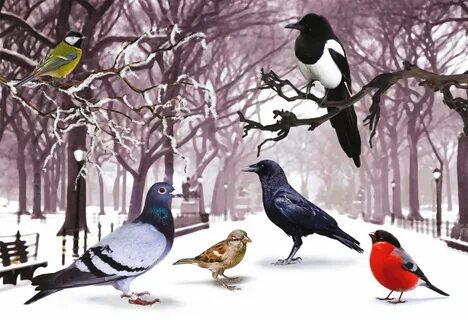 Уважаемые родители, начинайте наблюдение за зимующими птицами в своем дворе. Во время следующей прогулки с ребенком лучше присмотритесь к деревьям и прислушайтесь к пению птиц. Найдите время пойти вместе с ребёнком на прогулку в парк или на улицу, чтобы понаблюдать за птицами, показать ребёнку зимующих птиц: снегиря, синицу, голубя, воробья, ворону, галку, сороку, дятла, клеста. При этом следует обратить внимание ребёнка на окраску птиц, объяснить, что эти птицы не улетают на зиму, а остаются зимовать.Что можно сделать с ребёнком: рассмотреть иллюстрации зимующих птиц, назвать их; обратить внимание на характерные внешние признаки (окраска перьев, величина, клюв, хвост); рассказать где они живут, чем питаются, почему называются зимующими; во время совместной прогулки в парке или на улице рассмотреть увиденных зимующих птиц; провести беседу с ребенком о бережном отношении к птицам, о необходимости помощи птицам зимой; изготовить совместно с ребенком кормушку и повесить на улице, понаблюдать, какие птицы прилетают к кормушке. Желательно покормить птиц вместе с ребёнком.Задайте ребенку вопросы: Каких зимующих птиц ты знаешь? Почему они называются зимующими? Чем птицы питаются зимой? Что для птицы страшнее зимой: холод или голод? Как можно помочь птицам? Загадайте загадки о зимующих птицах1 Плотник с острым долотомстроит дом с одним окном… (дятел).2 Кто красуется на веткеВ желтой праздничной жилетке?Это маленькая птичка,А зовут её …(синичка)3 Зимой на ветках яблоки! Скорей их собери!И вдруг вспорхнули яблоки –Ведь это... (снегири)4 Эта птица так болтлива,Воровата, суетлива,Стрекотунья, белобока,а зовут её …(сорока).5 Озорной мальчишка в сером армячишке. (Воробей)Эта хищница болтлива, воровата, суетлива6 Стрекотунья, белобока, а зовут ее … (сорока)Сыграйте с ребенком в следующие игры:«Один – много» (образование множественного числа)Взрослый говорит: «Синица», ребенок отвечает: «Синицы» (ворона – вороны, галка – галки и т.д.) «Кто как голос подает» (образование новых слов от звукоподражания)Взрослый говорит: «Воробей подает голос: «Чик-чирик», значит он чирикает». А ворона: «Кар», значит она..., ребенок отвечает: «Каркает» (сорока – трещит, синица – цвикает, голубь – воркует и т.д.)«Назови ласково» (образование новых слов при помощи суффиксов)Взрослый говорит: «Голубь», ребенок отвечает: «Голубок» (воробей – воробушек, галка – галочка, а – головушка, крыло – крылышко, нога – ноженька и т.д.)«Сосчитай-ка» (согласование числительных и существительных)Взрослый начинает счет: «Один голубь», ребенок продолжает: «Два голубя, три голубя, четыре голубя, пять голубей и т.д.)«Четвертый лишний» (на классификацию)Взрослый называет три зимующих птицы и одну перелетную, ребенок должен определить какая птица лишняя.«Ворона, ласточка, сорока, голубь»;«Снегирь, кукушка, галка, сорока»;«Жаворонок, ворона, синица, воробей» и т.д.«Подбери признак» (согласование имен существительных с прилагательными)Взрослый спрашивает: Синица (какая?) – Ребёнок отвечает: быстрая, пугливая, ловкая, желтогрудая...Голубь (какой?) - сизый, неуклюжий, важный ...Снегирь (какой?) - нарядный, красногрудый, медлительный…«Кто как голос подает»Ворона – каркает, воробей -…«Угадай птицу по описанию».Я сегодня видел на улице птицу: маленькая, грудка розовая, сидит на ветке как яблочко. Кто это?    (Снегирь)“Вороны и воробьи”.(Дети имитируют движения той птицы, которую назовёт воспитатель. “Вороны” - важно расхаживают по дороге, гордо выступают то правым, то левым плечом вперёд, “воробьи” - резво прыгают по дорожке."Чей, чья, чьё, чьи?" на образование притяжательных прилагательных.Девочка Танюшка подвесила кормушку на дерево. Когда птицы откормушки улетели, девочка Таня нашла на кормушке разные перышки.Помоги Тане разобраться, чьи перышки были на кормушке.Закончи предложения.Перья вороны (чьи?)..., перья воробья (чьи?)..., перья снегиря (чьи?)...,перья голубя чьи?)...Выполните с ребенком следующие упражнения: 1.Составьте описательные загадки о зимующих птицахВзрослый описывает любую зимующую птицу, чтобы ребенок мог догадаться. Следующую птицу описывает ребенок. Чтобы ребенку легче было справиться с заданием, покажите ему картинку с изображением птицы.Эта птица маленькая. У неё короткие крылышки, короткие ножки, спинка коричневая, на крыльях есть белые и черные полоски. Целый день прыгает и чирикает… (воробей)2.Учить подбирать однокоренные слова.Корм, кормить, кормушка, накормленный, кормление (птиц).3.Связная речь. Пересказ с опорой на вопросы.Послушай, рассказ и ответь на вопросы полным предложением.Была зима. Стояли сильные морозы. Дети в парке на снегу нашли замершего воробышка. Он лежал и не двигался. Дети отогрели воробышка в руках, а потом положили его в теплую варежку и понесли домой. Дома воробышек согрелся и стал летать по комнате. Дети кормили воробышка хлебными крошками, семечками. Когда кончились сильные морозы, дети выпустили воробышка на волю и подвесили в парке кормушку с кормом, чтобы помочь птицам пережить холодную зимуВыучите с ребёнком стихотворение***Покормите птиц зимой,Пусть со всех концовК вам слетятся, как домой,Стайки на крыльцо.Не богаты их корма.Горсть зерна нужна,Горсть одна -И не страшнаБудет им зима.Н. РубцовСиницаСкачет шустрая синица,Ей на месте не сидится.Прыг-скок, прыг-скок,Завертелась как волчок.Вот присела на минутку,Почесала клювом грудкуИ с дорожки на плетень,